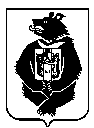 АДМИНИСТРАЦИЯСРЕДНЕУРГАЛЬСКОГО  СЕЛЬСКОГО  ПОСЕЛЕНИЯВерхнебуреинского муниципального районаХабаровского краяПОСТАНОВЛЕНИЕ       04.12.2023 №  44                                                                                                                      с. Средний УргалО резервных помещениях дляголосования  и  размещенияизбирательных  комиссий	В соответствии с пунктом 16 статьи 20, пунктом 6 статьи 61 Федерального закона от 12.06.2002 № 67-ФЗ « Об основных гарантиях избирательных прав и права на участие в референдуме граждан Российской Федерации», частью 13 статьи 22 Избирательного кодекса Хабаровского края, в целях обеспечения непрерывной и беспрепятственной реализации гражданами Российской Федерации избирательных прав и права на участие в референдуме на территории Среднеургальского сельского поселения Верхнебуреинского муниципального района, Хабаровского края, администрация сельского поселенияПОСТАНОВЛЯЕТ:Утвердить прилагаемый перечень резервных помещений для голосования и размещения избирательных комиссий при проведении общероссийского голосования по вопросу одобрения изменений в Конституцию Российской Федерации на территории Среднеургальского сельского поселения Верхнебуреинского муниципального района Хабаровского края.Направить настоящее постановление в территориальную избирательную комиссию  Верхнебуреинского района для сведения.Контроль за выполнением настоящего постановления оставляю за собой.Глава Среднеургальскогосельского поселения                                                               Н.С.ЛевинаПА00044              	            приложение	     к постановлению     	           от  04.12.2023 № 44        Перечень резервных помещений для голосования и размещения избирательных комиссий  в Среднеургальском сельском поселении                 - избирательный участок № 488 – здание администрации с. Средний Ургал, ул. Набережная, д.55 А.